ВОПРОСЫ К ЭКЗАМЕНУПО      МДК 03.02 ОБЕСПЕЧЕНИЕ ГРУЗОВЫХ ПЕРЕВОЗОКГрузы, их классификация.Тара, назначение и характеристика.Определение грузооборота, коэффициента неравномерности и коэффициента повторности перевозок.Классификация автомобильного транспорта.Дорожные условия эксплуатации подвижного состава.Дорожная одежда и требования к ней.Безопасность движения. Обустройство дорог.Понятие о ездке и обороте.Показатели использования времени работы подвижного состава.Время работы на маршруте, время в наряде, время ездки, время оборота.Скорости доставки.Показатели использования автомобильного парка.Грузоподъёмность подвижного состава и степень её использования. Коэффициент использования грузоподъёмности.Влияние технико-эксплуатационных показателей  на производительность.Маршруты движения, их виды, классификация.Определение технико-эксплуатационных показателей работы на различных видах маршрутов.Структура службы эксплуатации ГАТП.Оперативное планирование.Разработка суточного плана перевозок.Составление сменных заданий водителям.Организация труда водителей.Виды учёта рабочего времени.Составление графиков работы водителей.Организация выпуска автомобилей на линию.Диспетчерское руководство и контроль за работой подвижного состава на линии.Оперативный учёт и анализ работы подвижного состава.Грузозахватные устройства, классификация.Простейшие погрузо-разгрузочные механизмы и устройства (без двигателя, с двигателем, конвейеры).Универсальные погрузо-разгрузочные машины.Производительность кранов и погрузчиков.Автомобили-самопогрузчики, классификация.Понятие о равноценном расстоянии.Машины для погрузки и выгрузки навалочных грузов.Расчёт производительности погрузо-разгрузочных   работ. Определение числа постов.Определение пропускной способности поста, пункта.Построение графика совместной работы автомобилей и погрузо-разгрузочных механизмов.Складские работы.Перевозка массовых навалочных грузов.Перевозка строительных грузов.Перевозка грузов сельского хозяйства.Перевозка минеральных удобрений.Перевозка живности и продуктов животноводства.Перевозка фруктов, овощей.Перевозка грузов торговли и общественного питания.Перевозка муки, хлеба.Перевозка скоропортящихся грузов.Перевозка опасных грузов.Классификация контейнеров. Их характеристика.Перевозка грузов в контейнерах.Пакетирование мелкоштучных грузов.Пакетный способ перевозки.Преимущество и экономическая эффективность контейнерного и пакетного способов перевозки грузовОрганизация движения при междугородных перевозках.Организация перевозок грузов в международном сообщении.Документация по международным перевозкам и ее оформление.Требования к подвижному составу на международных перевозках.Задачи  к билетампо  МДК 03.02 ОБЕСПЕЧЕНИЕ ГРУЗОВЫХ ПЕРЕВОЗОКЗадача 1.Определить, сколько дизельного топлива (плотность ρ = 0,83 т/м3) в бочках можно перевезти на автомобиле КамАЗ-5320 номинальной грузоподъемностью 8 т. Внутренние размеры кузова приведены на рис. П1.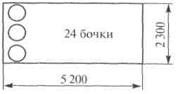 Задача 2.Определить возможный объем перевозки тарно-штучного груза на автомобиле КамАЗ-5320. Габаритные размеры (длина х ширина х х высота) грузового места 600 х 400 х 228 мм; масса 30 кг.Задача 3.Определить, какой объем каменного угля и щебня может быть перевезен в самосвале Татра-815S3 номинальной грузоподъемностью qН = 15,3 т. Габаритные размеры кузова самосвала (длина х ширина х хвысота) 4 300 х 2 300 х 900 мм.Задача 4. Автомобиль КамАЗ-53212 номинальной грузоподъемностью qH = 10 т перевозит груз класса 1 (коэффициент использования грузоподъемности γ = 1) на расстояние lе.г = 40 км, при этом холостой пробег ТН = 40 км; нулевой пробег lн = 10 км; эксплуатационная скорость движения υЭ = 20 км/ч; техническая скорость движения υТ = 30 км/ч; время в наряде ТН = 8,3 ч. Определить производительность АТС за смену.Задача 5. Автомобиль выезжает из АТО в 8 часов, а возвращается в 17 часов; продолжительность обеда 1 ч; эксплуатационная скорость движения υЭ = 20 км/ч; коэффициент выпуска αВ = 0,8; коэффициент использования пробега β = 0,6. Определить общий и груженый пробег этого автомобиля за год.Задача 6. Автомобиль ЗИЛ-432930 перевозит за одну ездку из пункта А в пункт В 5 т груза. Время движения из А в В 15 мин; время погрузки-разгрузки tП -Р = 30 мин; время работы на маршруте Т М = 10 ч; коэффициент выпуска αВ = 0,75. Определить возможный объем перевозок за месяц.Задача 7. На 1января в АТО на балансе состояло 100 автомобилей; 5 января прибыло 10 автомобилей, а 24 января списано пять автомобилей. В течение месяца простои в техническом обслуживании и ремонтах составили 200 автомобиледней и в прочих простоях — 50 автомобилед-ней. Определить число АДСП, АДТ, АДЭ.Задача8. Десять автомобилей КамАЗ-5320 и 20 тягачей МАЗ-6422 перевозили в течение месяца овощи из сельскохозяйственного предприятия на базу. В среднем за месяц время одного оборота автомобиля КамАЗ-5320 1,3 ч, тягача МАЗ-6422 2,1 ч; фактическая грузоподъемность автомобиля КамАЗ-5320 8 т, тягача МАЗ-6422 18 т. Рассчитать объем перевозок и грузооборот при коэффициенте выпуска αВ = 0,7; времени в наряде ТМ = 10 ч; длине ездки lе.г = 28 км.Задача 9.С грузового терминала А на завод В перевозят доски в пакетах размером 2 х 3 х 1,5 м массой 2,5 т. Обратно перевозят оборудование в ящиках размером 1,15 х 1 х 1 м массой 0,625 т. На перевозках используют автомобили ГАЗ-3307: номинальная грузоподъемность qН = 4,5 т; размеры кузова в плане 2,14 х 3,39 м; пробег с грузом за ездку lе.г = 25 км; техническая скорость движения υТ = 25 км/ч; нулевой пробег lн = 10 км; время погрузки-разгрузки пакетов 0,5 ч, ящиков — 1,2 ч; суточный объем перевозок из А в В Q1 = 17 пакетов, из В в А Q2 = 32 ящика. Определить необходимое число автомобилей.Задача 10. Автомобили ЗИЛ-130 перевозят грузы по маятниковым маршрутам АВ и CD. Фактическая грузоподъемность на маршруте АВ 5 т, CD — 4 т; время погрузки-разгрузки в одной ездке tП–Р = 0,5 ч; время в наряде ТН = 10 ч; техническая скорость движения υТ = 30 км/ч. Расстояния в километрах приведены на рис. П2. Определить произво- дительность в тоннах при работе автомобилей на маятниковых маршрутах и при объединении их в один кольцевой ABCD. Сравнить значения коэффициента использования пробега β в обоих случаях.Задача 11. Автомобиль КамАЗ-5320 перевозит контейнеры АУК-0,625 массой брутто 0,625 т; техническая скорость движения υТ = 24 км/ч; время в наряде ТН = 11 ч; время погрузки-разгрузки tп–р = 1,3 ч; время на каждый заезд tЗ = 0,4 ч; число заездов т = 3.Данные по развозке контейнеров приведены в табл. П1. Вместо груженых контейнеров в тех же количествах собирают порожние контейнеры. Определить объем перевозок и грузооборот автомобиля за месяц при коэффициенте выпуска αВ = 0,75.